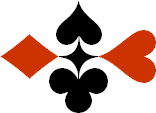 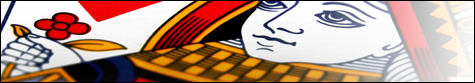 Serie 06 boekje 01 – West opent Zwakke 2Bied beide handen © Bridge Office Auteur: Thijs Op het Roodt

U bent altijd West en uw partner is Oost.Indien niet anders vermeld passen Noord en Zuid.Is het spelnummer rood dan bent u kwetsbaar.Wanneer oost of west past, is de bieding afgelopen.Na het eerste boekje vonden de cursisten dit zo leuk, dat ik maar de stoute schoenen heb aangetrokken en meerdere van deze boekjes ben gaan schrijven.

Het enthousiasme van de cursisten heeft mij doen besluiten om deze boekjes gratis aan iedereen die ze wil hebben, beschikbaar te stellen.

Ik heb bewust in eerste instantie geen antwoorden bij de boekjes gemaakt. Maar op veler verzoek toch met antwoorden.Ik zou het waarderen, wanneer u mijn copyright zou laten staan.

Mocht u aan of opmerkingen hebben, laat het mij dan weten.Ik wens u veel plezier met deze boekjes.
1♠95Noord

West     OostZuid♠V1087V1087♥AHB875Noord

West     OostZuid♥33♦B107Noord

West     OostZuid♦A83A83♣84Noord

West     OostZuid♣HB732HB73299101010
Bieding West

Bieding West
Bieding Oost
Bieding Oost
Bieding Oost
11223344556677889910102♠VB9876Noord

West     OostZuid♠44♥BNoord

West     OostZuid♥HV65HV65♦H1042Noord

West     OostZuid♦A876A876♣A10Noord

West     OostZuid♣VB62VB621111121212
Bieding West

Bieding West
Bieding Oost
Bieding Oost
Bieding Oost
11223344556677889910103♠HVB952Noord

West     OostZuid♠A10643A10643♥1032Noord

West     OostZuid♥AV764AV764♦8Noord

West     OostZuid♦HB3HB3♣ HV9Noord

West     OostZuid♣--1111141414
Bieding West

Bieding West
Bieding Oost
Bieding Oost
Bieding Oost
11223344556677889910104♠HB10732Noord

West     OostZuid♠A9865A9865♥H2Noord

West     OostZuid♥643643♦873Noord

West     OostZuid♦10951095♣B10Noord

West     OostZuid♣H4H488777
Bieding West

Bieding West
Bieding Oost
Bieding Oost
Bieding Oost
11223344556677889910105♠HVB862Noord

West     OostZuid♠A104A104♥B6Noord

West     OostZuid♥AH4AH4♦B8Noord

West     OostZuid♦742742♣1064Noord

West     OostZuid♣VB75VB7588141414
Bieding West

Bieding West
Bieding Oost
Bieding Oost
Bieding Oost
11223344556677889910106♠HB8Noord

West     OostZuid♠432432♥AVB842Noord

West     OostZuid♥H63H63♦73Noord

West     OostZuid♦652652♣85Noord

West     OostZuid♣VB42VB421111666
Bieding West

Bieding West
Bieding Oost
Bieding Oost
Bieding Oost
11223344556677889910107♠A32Noord

West     OostZuid♠H104H104♥AV10984Noord

West     OostZuid♥B62B62♦95Noord

West     OostZuid♦108108♣74Noord

West     OostZuid♣H6532H65321010777
Bieding West

Bieding West
Bieding Oost
Bieding Oost
Bieding Oost
11223344556677889910108♠A5Noord

West     OostZuid♠VB98VB98♥HB9642Noord

West     OostZuid♥A108A108♦542Noord

West     OostZuid♦HB6HB6♣94Noord

West     OostZuid♣H106H10688141414
Bieding West

Bieding West
Bieding Oost
Bieding Oost
Bieding Oost
11223344556677889910109♠AVB1084Noord

West     OostZuid♠H96H96♥9Noord

West     OostZuid♥AH7AH7♦B9Noord

West     OostZuid♦6464♣H754Noord

West     OostZuid♣AVB62AVB621111171717
Bieding West

Bieding West
Bieding Oost
Bieding Oost
Bieding Oost
112233445566778899101010♠-Noord

West     OostZuid♠VB4VB4♥7432Noord

West     OostZuid♥B1086B1086♦AH10987Noord

West     OostZuid♦55♣VB6Noord

West     OostZuid♣A8752A87521010888
Bieding West

Bieding West
Bieding Oost
Bieding Oost
Bieding Oost
1122334455667788991010